Opis Przedmiotu Zamówienia (OPZ)Sukcesywna dostawa kalendarzy na potrzeby Krajowego Biura Eurydice i JOWS1.Kalendarz kieszonkowy na 2018 r.Kalendarz kieszonkowy na 2018 r.Format90 x 150 x 160 mm (dopuszczalna tolerancja +/- 10%)Liczba stron48 str. środek + 4 str. okładkaPapier (rodzaj)środek papier kalendarium  – chamois 80 gokładka kreda mat 170 g, laminowanie matKoloryśrodek 4+4, okładka 4+0Oprawaklejona, miękkaDodatkowe informacjeKalendarium powinno być w układzie: tydzień na rozkładówce, nazwy miesięcy w języku polskim, angielskim, rosyjskim, niemieckim. Kalendarium w dwóch kolorach (czarnym i czerwonym). Oprawa (okładka) kalendarza indywidualna – według projektu dostarczonego przez zamawiającego.Zakładka w formie wstążki. Ilustracja poglądowa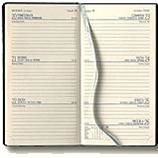 Termin wykonania14 dni kalendarzowych od dnia zaakceptowania proofa przez ZamawiającegoPakowaniemaksymalnie po 50 egz. w kartonWycenaprzy nakładzie: 300 egz.2.Kalendarz książkowy na 2018 r.Kalendarz książkowy na 2018 r.FormatA5 (dopuszczalna tolerancja +/- 10%)Liczba stron128 stron środek + 4 str. okładkaPapier (rodzaj):okładka kreda mat 170 g, laminowanie matśrodek papier kalendarium  – chamois 80gśrodek papier wkładka kolor – kreda mat 170 gKoloryokładka 4+0, środek 4+4Dodatkowe informacjeKalendarium powinno być w układzie: tydzień na rozkładówce, miejsce na notatki, informacje o numerach kierunkowych krajowych oraz międzynarodowych, kalendarium i plan roku bieżącego oraz następnego, wykaz dni świątecznych i popularnych, kalendarz stuletni, daty imienin, schemat stref czasowych, kalendarium w języku polskim, niemieckim, angielskim i rosyjskim.Dodatkowo:- oprawa (okładka) kalendarza indywidualna – według projektu dostarczonego przez zamawiającego (4+0)- zakładka w formie wstążki- wkładka, wklejka 4+4Ilustracja poglądowa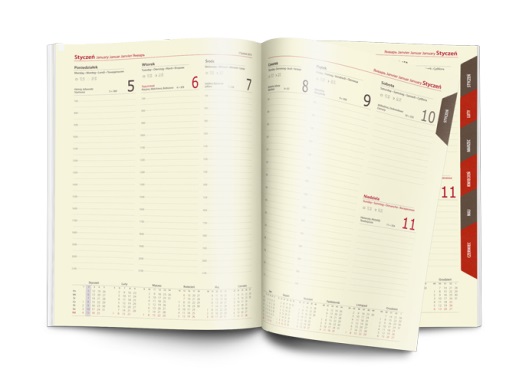 Termin wykonania14 dni kalendarzowych od dnia zaakceptowania proofa przez ZamawiającegoPakowaniemaksymalnie po 25 egz.Wycenaprzy nakładzie: 100 egz. kalendarza książkowego Eurydice                          100 egz. kalendarza książkowego JOWS                          260 egz. kalendarza książkowego Łączny nakład 460 egz.